Here are some activities I thought you might enjoy.  The activities are optional, so feel free to complete any of these tasks, if you wish.  If you need an online dictionary, wordreference.com is a good one.*	Make your own Fifi and Blanche finger puppets from the poem ‘Deux petits oiseaux’.  Draw your own template like the ones shown, but larger.  Cut them out. Put glue along the top and down the sides, leaving the bottom open.  Decorate them to look like two beautiful birds.  Deux petits oiseaux 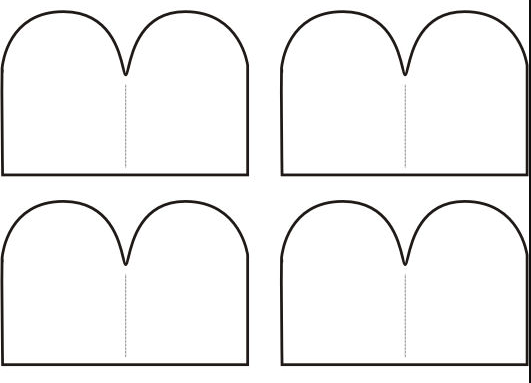 Assis sur une brancheJe m’appelle FifiJe m’appelle BlancheBonjour FifiBonjour BlancheAu revoir FifiAu revoir Blanche* 	Find out how to count to five in another language.  Draw the outlines to the numbers and fill them with the foreign word for that number over and over.  E.g. 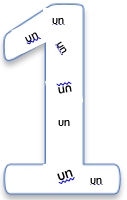 * 	Create your own pairs memory game, called Pelmanism.  Write a word in another language on one card and draw a picture of it on another.  When you have made your set of cards, put them all face down, jumbled up.  On your turn, turn over any two cards and if they match, you win that pair.  The winner is the person who has the most pairs.*	Make a mini book, add some foreign words and illustrate https://youtu.be/P84HQQTLQc4*	Find, or maybe even write a poem in a foreign language and illustrate it any way you like.*	Make a mirror image of an animal word in a foreign language and then try to turn that word into the animal.  E.g. the French word for lion is ‘le lion’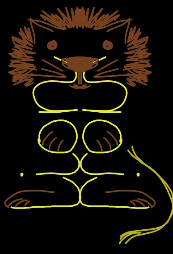 * 	Turn your mirror image animal into a bookmark or a card for someone.* 	Go outside and mark out a hopscotch grid.  Play it shouting out the numbers in French as you hop.	un	deux	trois	quatre	cinq	six	sept 	huit	neuf	dix*	Draw the French flag and in each section, draw things that are that colour.* 	Find out about a French town or city (maybe one you have visited) and create a poster 	encouraging people to go there.*	Make a line of paper dolls and write on each one what their name is.  E.g.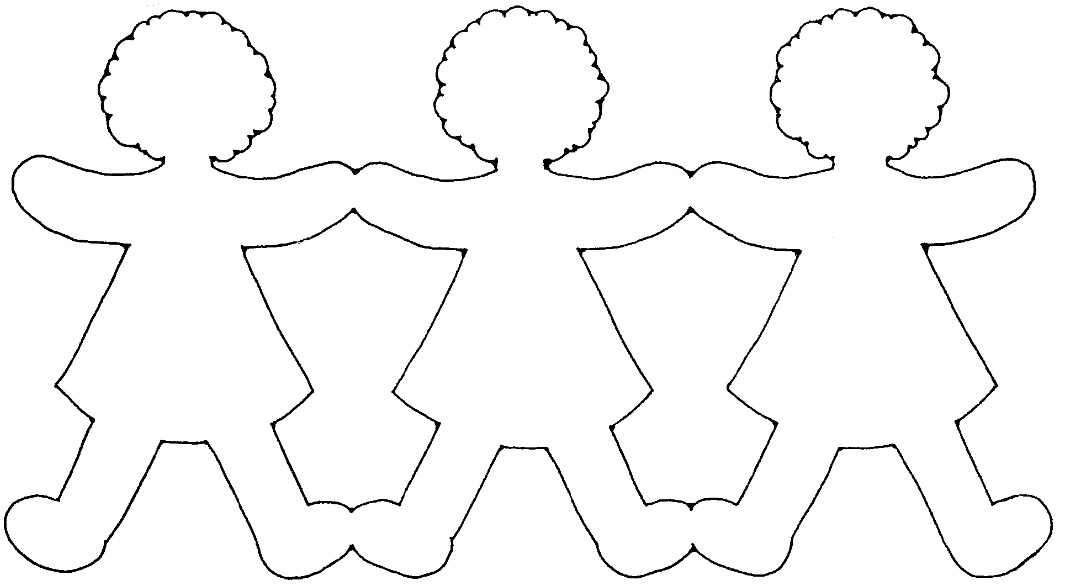 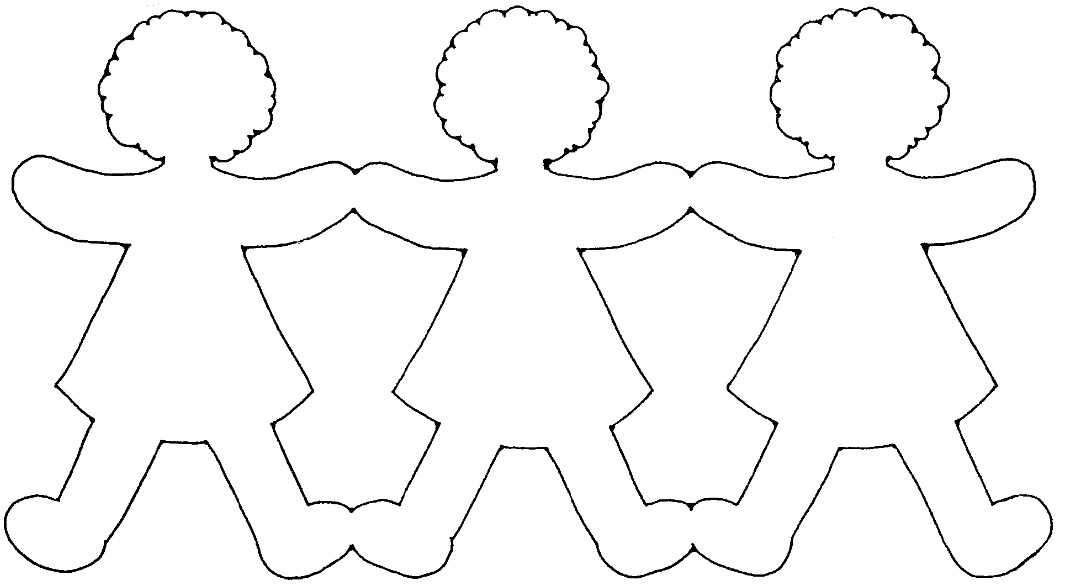 * 	Research French food and have a go at making it (you will need permission from the adult in the house for this!) * 	Have a play around on some of these websites:https://www.bbc.co.uk/bitesize/subjects/z39d7tyhttps://www.languagesonline.org.uk/Hotpotatoes/frenchindex.htmlhttps://www.french-games.net/https://primarygamesarena.com/Subjects/Frenchhttps://www.bbc.co.uk/teach/ks2-french/zr4qf4jhttps://www.bbc.co.uk/cbeebies/shows/lingo-show